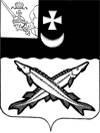 ПРЕДСТАВИТЕЛЬНОЕ СОБРАНИЕБЕЛОЗЕРСКОГО МУНИЦИПАЛЬНОГО ОКРУГАВОЛОГОДСКОЙ ОБЛАСТИРЕШЕНИЕОт ______________________ № ____Об одобрении проекта решения Представительного Собрания  округа «О внесении изменений в Устав Белозерского муниципального округа Вологодской области» и об утверждении Положения о порядке учета предложений и участия граждан в обсуждении проекта решения Представительного Собрания округа «О внесении изменений и дополнений в Устав Белозерского муниципального округа Вологодской области» С целью обеспечения реализации прав граждан на непосредственное осуществление местного самоуправления, в соответствии с пунктом 1 части 3 статьи 28 Федерального закона от 06.10.2003 №131-ФЗ «Об общих принципах организации местного самоуправления в Российской Федерации»,Представительное Собрание Белозерского муниципального округа РЕШИЛО:1. Одобрить проект решения Представительного Собрания  Белозерского муниципального округа Вологодской области «О внесении изменений и дополнений в Устав Белозерского муниципального округа Вологодской области» (приложение №1).2. Утвердить Положение о порядке учета предложений и участия граждан в обсуждении проекта решения Представительного Собрания Белозерского муниципального округа «О внесении изменений и дополнений в Устав Белозерского муниципального округа Вологодской области» (приложение №2).3. Назначить публичные слушания по проекту решения Представительного Собрания округа «О внесении изменений и дополнений в Устав Белозерского муниципального округа Вологодской области» на  10 октября 2023 года.4. Организовать проведение публичных слушаний в администрации Белозерского муниципального округа (ул. Фрунзе, 35, малый зал) с 10 часов 00 минут.5. Настоящее решение подлежит опубликованию в  газете «Белозерье» и размещению на официальном сайте Белозерского муниципального округа Вологодской области в информационно-телекоммуникационной сети «Интернет».Председатель Представительного Собрания округа:                                                                  И.А.ГолубеваГлава округа:                                                                                                           Д.А.СоловьевПриложение № 1 к решению Представительного Собрания округа от ________________№ ___ «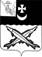 ПРЕДСТАВИТЕЛЬНОЕ СОБРАНИЕБЕЛОЗЕРСКОГО МУНИЦИПАЛЬНОГО ОКРУГА ВОЛОГОДСКОЙ ОБЛАСТИРЕШЕНИЕОт _____________________№______О внесении изменений и дополнений в Устав Белозерского муниципального округа Вологодской области В соответствии с Федеральными законами от 06.10.2003 № 131-ФЗ «Об общих принципах организации местного самоуправления в Российской Федерации», от 06.02.2023 № 12-ФЗ «О внесении изменений в Федеральный закон «Об общих принципах организации публичной власти в субъектах Российской Федерации» и отдельные законодательные акты Российской Федерации», законом Вологодской области от 26.12.2007 № 1728-ОЗ 
«О некоторых гарантиях осуществления полномочий глав муниципальных образований Вологодской области», руководствуясь статьей 28 Устава округа,Представительное Собрание Белозерского муниципального округа  РЕШИЛО:1. Внести в Устав Белозерского муниципального округа Вологодской области, принятый решением Представительного Собрания Белозерского муниципального округа от 17.11.2022 № 56 «О принятии Устава Белозерского муниципального округа Вологодской области»,   изменения и дополнения согласно приложению к настоящему решению.2. Главе Белозерского муниципального округа направить изменения и дополнения в Устав Белозерского муниципального округа Вологодской области на государственную регистрацию в Управлении Министерства юстиции Российской Федерации по Вологодской области в установленном действующим законодательством порядке. 3. Установить, что действие положений части 1.2. статьи 32 Устава Белозерского муниципального округа Вологодской области в редакции настоящего решения не распространяются на правоотношения, возникшие 
до дня вступления в силу Федерального закона от 06.02.2023 № 12-ФЗ 
«О внесении изменений в Федеральный закон «Об общих принципах организации публичной власти в субъектах Российской Федерации» 
и отдельные законодательные акты Российской Федерации» (далее – Федеральный закон от 06.02.2023 № 12-ФЗ). Исчисление срока, предусмотренного частью 1.2. статьи 32 Устава Белозерского муниципального округа Вологодской области в редакции настоящего решения, начинается не ранее дня вступления в силу Федерального закона от 06.02.2023 № 12-ФЗ.4. Настоящее решение подлежит официальному опубликованию после государственной регистрации, вступает в силу после его официального опубликования в газете «Белозерье» и подлежит  размещению  на официальном сайте Белозерского муниципального округа Вологодской области  в информационно-телекоммуникационной сети «Интернет».ПредседательПредставительного Собрания округа:                                                                                                                                      И.А.Голубева   Глава округа:                                                                                                                          Д.А.СоловьевПриложение к решению Представительного Собрания Белозерского муниципального округа от _________________ № ___ Изменения и дополнения, вносимые в Устав Белозерского муниципального округа Вологодской области, принятый решением Представительного Собрания Белозерского муниципального округа от 17.11.2022 № 56 «О принятии Устава Белозерского муниципального округа» (далее-Устав)Статью  6. Устава дополнить частью 2 следующего содержания: «2.  Отдельные полномочия в области градостроительной деятельности перераспределены между органами местного самоуправления Белозерского муниципального округа и органами государственной власти области в соответствии с законом области от 15 декабря 2017 года № 4259-ОЗ «О перераспределении полномочий в области градостроительной деятельности между органами местного самоуправления муниципальных образований области и органами государственной власти области».».В статье 17 Устава:Часть 2 изложить в следующей редакции:«2. Староста сельского населенного пункта назначается Представительным Собранием Белозерского муниципального округа по представлению схода граждан сельского населенного пункта. Староста сельского населенного пункта назначается из числа граждан Российской Федерации, проживающих на территории данного сельского населенного пункта и обладающих активным избирательным правом, либо граждан Российской Федерации, достигших на день представления сходом граждан 18 лет и имеющих в собственности жилое помещение, расположенное на территории данного сельского населенного пункта.».2.2. Часть 3 изложить в следующей редакции:«3. Староста сельского населенного пункта не является лицом, замещающим государственную должность, должность государственной гражданской службы, муниципальную должность, за исключением муниципальной должности депутата Представительного Собрания Белозерского муниципального округа, осуществляющего свои полномочия на непостоянной основе или должность муниципальной службы, не может состоять в трудовых отношениях и иных непосредственно связанных с ними отношениях с органами местного самоуправления.».2.3. Пункт 1 части 4 изложить в следующей редакции:«1) замещающее государственную должность, должность государственной гражданской службы, муниципальную должность, за исключением муниципальной должности депутата Представительного Собрания Белозерского муниципального округа, осуществляющего свои полномочия на непостоянной основе, или должность муниципальной службы;».В статье 30 Устава часть 6 изложить в следующей редакции:«6. Депутат должен соблюдать ограничения и запреты и исполнять обязанности, которые установлены Федеральным законом от 25 декабря 2008 года № 273-ФЗ «О противодействии коррупции» и другими федеральными законами.Порядок принятия решения о применении к депутату, представившему недостоверные или неполные сведения о своих доходах, расходах, об имуществе и обязательствах имущественного характера, а также сведения о доходах, расходах, об имуществе и обязательствах имущественного характера своих супруги (супруга) и несовершеннолетних детей, если искажение этих сведений является несущественным, мер ответственности, указанных в части 7.3-1 статьи 40 Федерального закона от 6 октября 2003 года № 131-ФЗ «Об общих принципах организации местного самоуправления в Российской Федерации», определяется решением Представительного Собрания Белозерского муниципального округа в соответствии с законом области.Депутат освобождаются от ответственности за несоблюдение ограничений и запретов, требований о предотвращении или об урегулировании конфликта интересов и неисполнение обязанностей, установленных Федеральным законом от 6 октября 2003 года № 131-ФЗ «Об общих принципах организации местного самоуправления в Российской Федерации» и другими федеральными законами в целях противодействия коррупции, в случае, если несоблюдение таких ограничений, запретов и требований, а также неисполнение таких обязанностей признается следствием не зависящих от указанных лиц обстоятельств в порядке, предусмотренном частями 3 - 6 статьи 13 Федерального закона от 25 декабря 2008 года № 273-ФЗ «О противодействии коррупции».».Статью 32 Устава дополнить частью 1.2. следующего содержания:«1.2. Полномочия депутата Представительного Собрания Белозерского муниципального округа прекращаются досрочно решением Представительного Собрания Белозерского муниципального округа   в случае отсутствия депутата без уважительных причин на всех заседаниях Представительного Собрания Белозерского муниципального округа в течение шести месяцев подряд.».В статье 33 Устава часть 7 изложить в следующей редакции:«7. Глава Белозерского муниципального округа не может быть депутатом Государственной Думы Федерального Собрания Российской Федерации и сенатором Российской Федерации, депутатом законодательных (представительных) органов государственной власти субъектов Российской Федерации, занимать иные государственные должности Российской Федерации, государственные должности субъектов Российской Федерации, а также должности государственной гражданской службы и должности муниципальной службы, если иное не предусмотрено федеральными законами.Глава Белозерского муниципального округа не может одновременно исполнять полномочия депутата Представительного Собрания Белозерского муниципального округа, за исключением случаев, установленных Федеральным законом от 6 октября 2003 года № 131-ФЗ «Об общих принципах организации местного самоуправления в Российской Федерации», иными федеральными законами.Глава Белозерского муниципального округа должен соблюдать ограничения, запреты, исполнять обязанности, которые установлены Федеральным законом от 25 декабря 2008 года № 273-ФЗ «О противодействии коррупции», Федеральным законом от 3 декабря 2012 года № 230-ФЗ «О контроле за соответствием расходов лиц, замещающих государственные должности, и иных лиц их доходам», Федеральным законом от 7 мая 2013 года № 79-ФЗ «О запрете отдельным категориям лиц открывать и иметь счета (вклады), хранить наличные денежные средства и ценности в иностранных банках, расположенных за пределами территории Российской Федерации, владеть и (или) пользоваться иностранными финансовыми инструментами».Глава Белозерского муниципального округа освобождается от ответственности за несоблюдение ограничений и запретов, требований о предотвращении или об урегулировании конфликта интересов и неисполнение обязанностей, установленных  Федеральным законом от 6 октября 2003 года № 131-ФЗ «Об общих принципах организации местного самоуправления в Российской Федерации» и другими федеральными законами в целях противодействия коррупции, в случае, если несоблюдение таких ограничений, запретов и требований, а также неисполнение таких обязанностей признается следствием не зависящих от него обстоятельств в порядке, предусмотренном частями 3 - 6 статьи 13 Федерального закона от 25 декабря 2008 года № 273-ФЗ «О противодействии коррупции».Порядок принятия решения о применении к главе Белозерского муниципального округа, представившему недостоверные или неполные сведения о своих доходах, расходах, об имуществе и обязательствах имущественного характера, а также сведения о доходах, расходах, об имуществе и обязательствах имущественного характера своих супруги (супруга) и несовершеннолетних детей, если искажение этих сведений является несущественным, мер ответственности, указанных в части 7.3-1 статьи 40 Федерального закона от 6 октября 2003 года № 131-ФЗ «Об общих принципах организации местного самоуправления в Российской Федерации», определяется решением Представительного Собрания Белозерского муниципального округа в соответствии с законом области.».Дополнить Устав статьей 33.1. следующего содержания:«Статья 33.1. Гарантии главам муниципальных образований, правопреемником которых является Белозерский муниципальный округ1. Главам муниципальных образований, утративших свой статус 
в связи с преобразованиями, произведенными законами Вологодской области от  9 апреля 2009 года  №1999-ОЗ «О преобразовании некоторых муниципальных образований Белозерского муниципального района Вологодской области», от 1 июня 2015 года № 3666-ОЗ «О преобразовании некоторых муниципальных образований Белозерского муниципального района, о внесении изменений в закон области  «Об установлении границ Белозерского муниципального района, границах и статусе муниципальных образований, входящих в его состав» и изменения в приложение к закону области  «О некоторых вопросах организации и деятельности органов местного самоуправления на территории Вологодской области», от 6 мая 2022 года № 5120-ОЗ «О преобразовании всех поселений, входящих в состав Белозерского муниципального района Вологодской области, путем их объединения, наделении вновь образованного муниципального образования статусом муниципального округа и установлении границ Белозерского муниципального округа Вологодской области»,  
в соответствии с законом области от 26 декабря 2007 года № 1728-ОЗ 
«О некоторых гарантиях осуществления полномочий глав муниципальных образований Вологодской области» (далее – закон области от 26 декабря 2007 года № 1728-ОЗ) гарантируется право на установление доплаты к пенсии в размере 55 процентов от размера заработной платы (оплаты труда) 
на момент прекращения полномочий главы муниципального образования.В случае если размер доплаты к пенсии главе муниципального образования, исчисленный в соответствии с абзацем первым настоящей статьи, составляет меньше минимальной гарантии, определенной статьей 4 закона области от 26 декабря 2007 года № 1728-ОЗ, доплата к пенсии устанавливается в размере минимальной гарантии в соответствии с вышеуказанным законом области»;2. Порядок обращения, назначения и выплаты доплаты к пенсии главам муниципальных образований определяется Представительным Собранием Белозерского муниципального округа с учетом положений закона области 
от 26 декабря 2007 года № 1728-ОЗ «О некоторых гарантиях осуществления полномочий глав муниципальных образований Вологодской области».».5. В статье 43 Устава абзац первый части 1 изложить в следующей редакции:«1. Представительное Собрание Белозерского муниципального округа в рамках своих полномочий принимает решения и иные правовые акты. Решения Представительного Собрания Белозерского муниципального округа принимаются на его заседании открытым, в том числе поименным голосованием.»Приложение № 2 к решению Представительного Собрания округа от ________________ № _____ПОЛОЖЕНИЕо порядке учета предложений и участия граждан в обсуждении проекта решения Представительного Собрания округа «О внесении изменений и дополнений в Устав Белозерского муниципального округа Вологодской области»1. Общие положения1.1. Настоящее Положение разработано в соответствии с требованиями Федерального закона от 06.10.2003 № 131-ФЗ «Об общих принципах организации местного самоуправления в Российской Федерации» в целях учета предложений и определения форм участия граждан в обсуждении проекта решения Представительного Собрания округа «О внесении изменений и дополнений в Устав Белозерского муниципального округа Вологодской области» (далее – проект).1.2. Результаты публичных слушаний по проекту носят рекомендательный характер.2. Формы участия в обсуждении проекта2.1. Внесение предложений по проекту (в письменной форме).2.2. Публичные слушания.3. Порядок внесения предложений по проекту3.1. Предложения по внесению изменений и дополнений в  Устав Белозерского муниципального округа Вологодской области могут вноситься главой Белозерского муниципального округа, депутатами Представительного Собрания Белозерского муниципального округа,  председателем контрольно-счетной комиссии Белозерского муниципального округа, органами территориального общественного самоуправления, инициативными группами граждан, старостами сельских населенных пунктов, прокурором Белозерского района (далее субъекты). 3.2. Субъекты вносят в Представительное Собрание Белозерского муниципального округа предложения по проекту в течение 20 дней со дня официального опубликования (обнародования) проекта. К предложениям прилагается пояснительная записка с обоснованием необходимости внесения в проект предлагаемых изменений и дополнений.3.3. Предложения принимаются по адресу: Вологодская область, г.Белозерск, ул. Фрунзе, д. 35, каб. 17. 4. Порядок рассмотрения предложений субъектов по проекту4.1. Аппарат Представительного Собрания Белозерского муниципального округа (далее - аппарат) обобщает поступившие предложения  по проекту. 4.2. Предложения по проекту, представленные в срок, установленный пунктом 3.2. настоящего Положения, подлежат обязательному рассмотрению. Предложения, представленные с нарушением порядка и сроков рассмотрению не подлежат.4.3. В течение 10 дней со дня окончания принятия предложений по проекту аппарат готовит заключение и рекомендации по поступившим предложениям о принятии или отклонении предложений по проекту и направляет указанные предложения Представительному Собранию округа. Заседание Представительного Собрания округа проводится не ранее чем через 30 дней со дня официального опубликования (обнародования) проекта.5. Порядок организации и проведения публичных слушаний по проекту5.1. Дата, время и место проведения публичных слушаний по проекту назначается решением Представительного Собрания округа.5.2. Аппарат осуществляет организацию подготовки и проведения публичных слушаний по проекту. 5.3. Перед началом проведения публичных слушаний аппарат регистрирует выступающих и участников публичных слушаний.  5.4. В процессе проведения публичных слушаний докладывается проект решения и обсуждаются поступившие предложения по проекту. 5.5. Время выступления участников публичных слушаний определяется исходя из количества участников публичных слушаний и времени, отведенного на проведение публичных слушаний.5.6. По окончании публичных слушаний оформляется протокол, который подписывается председателем и секретарем, определенных участниками публичных слушаний. 5.7. Результаты публичных слушаний по проекту опубликовываются в газете «Белозерье» не позднее 10 дней со дня проведения публичных слушаний.